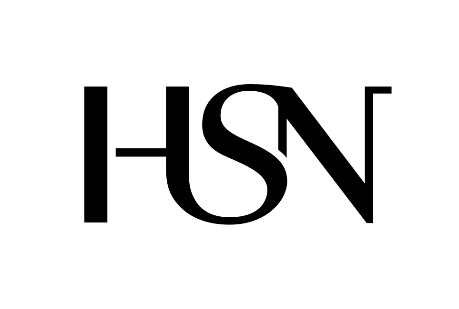 Studieguide HIU GLU 1-7 – PEL 3Tema 4 Mobbing, læringsmiljø og sosial kompetanseTidsrom: Høst 2017Ansvarlig faglærer: Ragnhild EvensenSentrale begreper: inkludering, ekskludering, likeverd, sosiale prosesser, mobbing, forebygging, konflikthåndtering og læringsmiljø.…Målområder fra emneplanen:Har med bakgrunn i teori og forskning, kunnskap om hvordan konflikter og mobbing kan forebygges og håndteresKan, ut fra kunnskap om sosiale systemer kritisk analysere samhandlinger i klasser og grupper av elever og fatte beslutninger som stimulerer elevenes læring Pensum: Kompendium. Kjøpes på Hustrykkeriet.NOU 2015:2 Å høre til, Virkemidler for et trygt psykososialt skolemiljøNordhal 2006  Forebyggende innsatser i skolen  Rapport fra forskergrupper oppnevnt av Utdanningsdirektoratet og Sosial- og helsedirektoratet om problematferd, rusforebyggende arbeid, læreren som leder og implementeringsstrategier 160 siderArbeid mot mobbing, Veileder (Udir)Opplæringslova kapittel 9a. Elevane sitt skolemiljøManifest mot mobbing 2011-2014 (Udir) Sosial og kulturell kompetanse, Prinsipp for opplæringa, LK06Utvikling av sosial kompetanse, Veileder for skolen (Udir)Bedre læringsmiljø 2009-2014 (Udir) Undervisningen vil forgå ved forelesninger, gruppearbeid, film og presentasjon.  Dere vil bli kjent med ulike årsaker til at mobbing forekommer, hvordan vi kan jobbe med barn og unge i skolen for å forebygge og håndtere mobbing. Videre vil dere vil bli kjent med Fylkesmannens arbeid med mobbesaker.  I tillegg skal det arbeides med opplæringsloven kap. 9, skole/hjem samarbeid og kvalitetssystemer. Forelesningene kan i noen grad foregå sammen med GLU 5-10.Se dokumentarfilm. Samtale i etterkant.Gruppeoppgaver - oppgavene presenteres mandag i uke 45.UndervisningTemaer:Mobbeprogrammer, prosjekter og satsingerSosiale systemer og samhandling i klasserommetLæringsmiljøPsykososialt miljø 